    REPUBLIKA HRVATSKA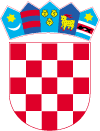   VARAŽDINSKA ŽUPANIJA						       GRAD LEPOGLAVA						 Antuna Mihanovića 12							42250 Lepoglava tel. 042 770 411, fax 042 770 419email: lepoglava@lepoglava.hrKlasa: 013-03/24-01/5Urbroj: 2186-9-03/1-24-1Lepoglava, 29.04.2024. godineJAVNI  POZIV ZA SAVJETOVANJE SA ZAINTERESIRANOM JAVNOŠĆU U POSTUPKU DONOŠENJA 1. IZMJENA I DOPUNA PROGRAMA GRAĐENJA KOMUNALNE INFRASTRUKTURE ZA 2024. GODINUNacrt akta na koji se savjetovanje odnosi: I. IZMJENE I DOPUNE PROGRAMA GRAĐENJA KOMUNALNE INFRASTRUKTURE ZA 2024. GODINURazlozi donošenja akta:Odredbom članka 67. Zakona o komunalnom gospodarstvu („Narodne novine“ broj 68/18, 110/18 i 32/20) propisano je da Program građenja komunalne infrastrukture donosi predstavničko tijelo jedinice lokalne samouprave za kalendarsku godinu, da se donosi istodobno s donošenjem proračuna jedinice lokalne samouprave kao i da se objavljuje u službenom glasilu jedinice lokalne samouprave.U skladu s navedenim zakonskom odredbom pripremljen je prijedlog 1. Izmjena i dopuna Programa građenja komunalne infrastrukture za 2024. godinu, usklađen s 1. izmjenama i dopunama Proračuna Grada Lepoglave za 2024. godinu i projekcije za 2025. i 2026. godinuCiljevi provođenja savjetovanja:Upoznavanje javnosti s odredbama nacrta I. izmjena i dopuna Programa građenja komunalne infrastrukture za 2024. godinu te mogućnost dostave primjedbi, prijedloga i komentara i prihvaćanje zakonitih i stručno utemeljenih primjedbi, prijedloga i komentaraCiljevi koji se žele postići donošenjem Izmjena i dopuna ProgramaCilj donošenja I. izmjena i dopuna Programa građenja komunalne infrastrukture za 2024. godinu je usklađenje sa predloženim I. izmjenama i dopunama Proračuna Grada Lepoglave za 2024. godinu i projekcija za 2025. i 2026. godinuRok za završetak savjetovanja (za dostavu primjedbi i prijedloga i komentara):        Zaključno do 9.05.2024. godine Obzirom na propisane rokove za pripremu i dostavu materijala za sjednicu Gradskog vijeća Grada Lepoglave, planiranu sredinom svibnja 2024. godine, savjetovanje se provodi u trajanju od 11 dana kako bi se I. Izmjene  Programa građenja mogle predložiti na dnevni red sjednice. Način podnošenja primjedbi, prijedloga i komentara:Cjelovitim popunjavanjem obrasca za sudjelovanje u savjetovanju sa zainteresiranom javnošću (objavljen uz poziv na savjetovanje na Internet stranicama grada Lepoglave www.lepoglava.hr )Adresa za podnošenje prijedloga:poštom: Grad Lepoglava, Antuna Mihanovića 12, 42250 Lepoglava, s naznakom „Savjetovanja sa zainteresiranom javnošću – I. Izmjene i dopune Programa građenja za 2024. godinu“email: lepoglava@lepoglava.hr 	Sukladno odredbi članka 11. Zakona o pravu na pristup informacijama („Narodne novine“ broj 25/13, 85/15 i 69/22) po isteku roka za dostavu mišljenja i prijedloga izraditi će se i objaviti izvješće o savjetovanje sa zainteresiranom javnošću, koje sadrži zaprimljene prijedloge i primjedbe te očitovanja s razlozima za neprihvaćanje pojedinih prijedloga i primjedbi. Izvješće će se objaviti na službenim Internet stranicama grada Lepoglave www.lepoglava.hr. Sukladno odredbi članka 11. Zakona o pravu na pristup informacijama („Narodne novine“ broj 25/13, 85/15 i 69/22) po isteku roka za dostavu mišljenja i prijedloga izraditi će se i objaviti izvješće o savjetovanje sa zainteresiranom javnošću, koje sadrži zaprimljene prijedloge i primjedbe te očitovanja s razlozima za neprihvaćanje pojedinih prijedloga i primjedbi. Izvješće će se objaviti na službenim Internet stranicama grada Lepoglave www.lepoglava.hr. 